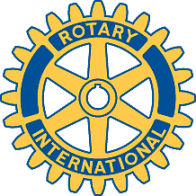 Rotary Club of Carleton Place and Mississippi MillsMeeting of 1 February, 2016Thirteen members were present for an interesting Club Assembly meeting with Wes in the chair. The Secretary went through an extensive list of correspondence including “thank-you” letters from one of our high school bursary winners and from a guest at our Christmas dinner for seniors. He also noted that the agenda for the March 5 “PETS” meeting had been distributed and the President-Elect noted that the Club still needs a volunteer for the Secretary position for the coming year.Robert reported on the results of another planning meeting for the Casino Night on April 1 which had focused on the sale of tickets and getting corporate sponsors. A list was distributed for members to identify possible sponsors that they would contact. Tickets are available for sale and a poster has been prepared. Members of our Club will attend a similar event to be held soon by the Rideau Canoe Club. Mary then briefed us on SOCAN that , for a fee, will license us to play music at the event. Information on SOCAN can be found on Google.Miked then briefed us on past compost sale campaigns and possible options for this year. It was agreed that the Olde Barracks site is still the preferred location and measures will be taken to avoid a repeat of last year’s theft of a large quantity of bagged compost. The sale will take place on April 30 and May1 and telephone call lists will be provided to members by late March. Additional signage, especially at the intersection of McNeely and Highway 29, was proposed as well as the preparation of an article for the EMC. Members should start now to identify trucks and drivers and an effort will be made to identify older groups that might do the bagging on a $1 per bag basis.Members were reminded to advise president Brenda if they plan to attend the presentation in Arnprior on March 4 on the Franklin Expedition.